XX OGÓLNOPOLSKIE INTEGRACYJNE ZAWODY -
W WYCISKANIU SZTANGI LEŻĄC  IX OTWARTE INTEGRACYJNE MISTRZOSTWA ŚLĄSKA W WYCISKANIU LEŻĄC KLASYCZNYMBielsko - Biała, 24-25 marzec 2023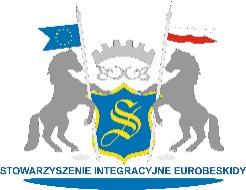 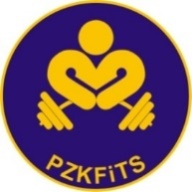 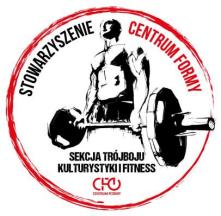 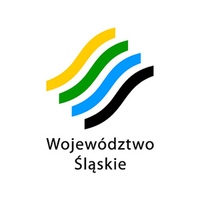 I.	CelPopularyzacja dyscypliny jaką jest Wyciskanie Leżąc Klasyczne.Popularyzacja dyscypliny paraolimpijskiej jaką jest podnoszenie ciężarów wśród osób niepełnosprawnych.Integracja osób niepełnosprawnych z pełnosprawnymi w środowisku sportowym.Bicie rekordów klubowych i własnych rekordów życiowych zawodników.Promocja Podbeskidzia.Zapoznanie z działalnością i osiągnięciami Stowarzyszenia Integracyjnego Eurobeskidy.Popularyzacja Wyciskania Leżąc Klasycznego wśród mieszkańców województwa Śląskiego.  Wyłonienie mistrzyń i mistrzów Śląska na 2023 rok.II.		Organizator1.   Stowarzyszenie Integracyjne Eurobeskidy             2.   Polski Związek Kulturystyki, Fitness i Trójboju Siłowego.III.	PartnerzyStowarzyszenie Centrum Formy Dąbrowa Górnicza.IV.		Termin i miejsceTermin : 24-25 marca 2023 r.Miejsce: Hotel Dębowiec, aleja Armii Krajowej 220, 43-316 Bielsko-BiałaPrzyjazd zawodników w dniu 24 marca  2023 r.  w godzinach  15:00 - 19:30.Odprawa techniczna dla kierowników ekip i trenerów w miejscu zakwaterowania 
w dniu 24 marca 2023  r.o godz. 19:45 .2. Ważenie wszystkich zawodników w miejscu zakwaterowania 25 marca 2022 r. w godz. 06:30-09:30 – pierwsze grupy. (Dokładny program ważenia i zawodów zostanie ustalony po nadesłaniu zgłoszeń).Kolacja w miejscu zakwaterowania o godz. 20:00.Zakwaterowanie:Hotel Dębowiec,  aleja Armii Krajowej 220;  43-316 Bielsko-BiałaV.		Warunki uczestnictwaW XX Ogólnopolskich Integracyjnych Zawodach w Wyciskaniu Sztangi Leżąc uczestniczyć mogą zawodnicy i zawodniczki pełnosprawni i niepełnosprawni, którzy spełniają następujące warunki:1. Osoby, które w 2023 roku kończą 14 lat2. Posiadający książeczkę zdrowia z ważnymi badaniami lekarskimi a zawodnicy pełnosprawni książeczkę lub zaświadczenie lekarski o braku przeciskań do udziału w zawodach w wyciskaniu leżąc.3. Zawodnicy niepełnosprawni - muszą przesłać skanem aktualne ORZECZENIE O STOPNIU NIEPEŁNOSPRAWNOŚCI 4. Zgłoszenie zawodnika do zawodów musi być dokonane przez macierzysty klub i jest jednoznaczne z brakiem przeciwwskazań do udziału w/w zawodach. Zawodnicy niezrzeszeni nie będą dopuszczeni do startu.5. Liczba uczestników 110 w tym co najmniej 35 osób niepełnosprawnych. W IX Otwartych Integracyjnych Mistrzostwach Śląska w Wyciskaniu Leżąc Klasycznym uczestniczyć mogą zawodnicy i zawodniczki pełnosprawni i niepełnosprawni, którzy spełniają następujące warunki:W zawodach uczestniczyć mogą zawodnicy, reprezentanci klubów sportowych – członków PZKFiTS, posiadający ważną licencji zawodniczą PZKFiTS na rok 2023.Okazanie podczas weryfikacji ważnych, indywidualnych badań lekarskich o braku przeciwwskazań do udziału w zawodach WLK.Okazanie dowodu wpłaty wpisowego zawodników pełnosprawnych w przypadku:zgłoszenia terminowego – do 6 marca 2023r.  : 100,00 zł oraz 50,00 zł w kolejnej kategorii wiekowej, zgłoszenia spóźnionego – od 7  marca  2023 r. do 20 marca 2022 r 150,00 zł oraz 80,00 zł w kolejnej kategorii wiekowejWpłat należy dokonać na konto:Stowarzyszenie Integracyjne Eurobeskidyul. Królowej Jadwigi 6, 34-325 ŁodygowiceBank Spółdzielczy w Węgierskiej Górce71 8131 0005 0014 6421 2000 0050z dopiskiem „opłata startowa zawody, Imię Nazwisko zawodnika/nazwa klubu”Zawodnicy niepełnosprawni zwolnieni są z opłaty startowej w Mistrzostwach Śląska.Zawodnicy niepełnosprawni zwolnieni są z obowiązku posiadania licencji zawodnika PZKFiTS, ale muszą być zgłoszeni przez macierzysty klub.Zawodnicy Stowarzyszenia Integracyjnego Eurobeskidy zwolnieni są z obowiązku posiadania licencji zawodnika.VI. 		Zasady rywalizacji XX Ogólnopolskie Integracyjne Zawody w Wyciskaniu Sztangi Leżąc  zostaną przeprowadzone zgodnie z obowiązującymi przepisami IPF, PZKFiTS w kategoriach wagowych podanych w punkcie VII. IX Otwarte Integracyjne Mistrzostwa Śląska w Wyciskaniu Leżąc Klasycznym obowiązują przepisy i procedury PZKFiTS i IPF. VII. 	Klasyfikacja i nagrody w XX Ogólnopolskich Integracyjnych Zawodach w Wyciskaniu Sztangi LeżącKlasyfikacja indywidualna zostanie przeprowadzona wg punktacji IPF GL a sędziowanie według przepisów IPF, PZKFITSkobiety rywalizują w kategorii open.mężczyźni rywalizują w kategoriach wagowych:niepełnosprawni, pełnosprawni:  „I grupa” (do 72 kg), obejmująca następujące kategorie  49 kg, 54 kg, 59 kg, 65 kg, 72 kg.niepełnosprawni, pełnosprawni: „II grupa”: (powyżej 72 kg): obejmująca następujące kategorie wagowe 80 kg, 88 kg, 97 kg, 107 kg,  + 107 kg.Ilość punktów uzyskana przez zawodnika według punktacji IPF GL decyduje o klasyfikacji końcowej w kategorii open kobiet i w grupie I i II mężczyzn a w kategoriach wagowych mężczyzn wynik w kg.NagrodyOrganizator przewiduje nagrody rzeczowe, medal, dyplom dla:zawodniczek pełnosprawnych, niepełnosprawnych za zajęcie I, II, III miejsca w kat. openzawodników pełnosprawnych, niepełnosprawnych za zajęcie I, II, III miejsca w I grupie wagowejzawodników pełnosprawnych, niepełnosprawnych za zajęcie I, II, III miejsca w II grupie wagowej Puchary dla : najlepszego juniora z wszystkich startujących do lat 18,najlepszej zawodniczki zawodów,najlepszego zawodnika zawodów,najlepszego zawodnika Stowarzyszenie Integracyjnego Eurobeskidy,najstarszego zawodnikaKażdy z zawodników otrzyma pamiątkową koszulkę.Rozdanie nagród odbywać się będzie po zakończeniu startu danej grupy tj. Open Kobiety, Open Mężczyźni I grupa, Open Mężczyźni II grupa.VIII.	Klasyfikacja i nagrody w IX Otwartych Integracyjnych Mistrzostwach Śląska  w Wyciskaniu Leżąc Klasycznym.Sposób rywalizacji, klasyfikacje:Klasyfikacje indywidualne juniorek w trzech grupach wiekowych do lat 16, 18, 20 i 23 open według pkt. IPF GL.Klasyfikacja indywidualna seniorek w 4 grupach obejmujących kategorie wagowe: I grupa kat.47 kg, 52 kgII grupa kat. 57 kg, 63III grupa kat. 69 kg i 76 kg IV grupa kat 84 i +84 kg na podstawie wyniku w pkt. IPF GL w każdej z grupKlasyfikacja indywidualna open weteranek (40-+49 lat) według pkt. IPF GL.Klasyfikacje indywidualne juniorów do lat 16, 18, 20 i 23 w 2 grupach każda: w kategorii do 74 kg i powyżej 74 kg w według pkt. IPF GL.Klasyfikacja indywidualna seniorów w obowiązujących kategoriach wagowych (59, 66, 74, 83, 93, 105, 120, +120) na podstawie wyniku uzyskanego w kilogramach.Klasyfikacja indywidualna weteranów w 3 grupach:I gr. (40-49 lat), II gr. (50-59 lat) III gr. (60 - +60 lat) open według pkt. IPF GL w każdej z nichDoliczanie wagi dla zawodników niepełnosprawnych według przepisów IPF.	NagrodyTrzy pierwsze miejsca w każdej kategorii zostaną nagrodzone medalami. Trzy pierwsze miejsca w klasyfikacji Najlepsza Zawodniczka, Najlepszy Zawodnik spośród wszystkich startujących zostaną nagrodzone pucharami lub statuetką. 3.	Sklasyfikowani uczestnicy zawodów otrzymają dyplomy potwierdzające uzyskane miejsce, a osoby niesklasyfikowane dyplom uczestnictwa.IX . ZgłoszeniaZgłoszenie klubu sportowego do uczestnictwa w zawodach wysyła się na specjalnych drukach załączonych do Komunikatu, wysłanym pocztą elektroniczną na adres e-mail – biuro@eurobeskidy.org.pl jako załącznik do wiadomości. Zgłoszenie zawodnika do zawodów jest równoznaczna z brakiem przeciwwskazań do udziału w zawodach.3. Organizator zapewnia środki ochrony zalecane przez Główny Inspektorat Sanitarny.4. W przypadku nieterminowego nadesłania aktualnych orzeczeń lekarskich zawodnicy niepełnosprawni nie zostaną zakwalifikowani do startu.5. Od każdego zawodnika wymagane jest wyrażenie zgody na przetwarzanie danych osobowych – RODO oraz oświadczenia dotyczacego COVID-19X. Program zawodów  Sobota  25.03.2023 r.06.30     – ważenie zawodniczek, następnie zawodników10:00	 – uroczyste otwarcie zawodów10:15	 – start pierwszej grupy17:00	 – dekoracja ostatniej grupy zawodników i zakończenie zawodówProgram zawodów może ulec zmianie w zależności od ilości zgłoszeńXI. Zasady finansowania.Koszty podróży pokrywają uczestnicy zawodów.Koszty organizacji zawodów, zakwaterowania i wyżywienia zawodników pokrywa Organizator.Koszt ubezpieczenia pokrywa organizator.XII.	InformacjeKomisję odwoławczą stanowią:przedstawiciel Organizatora,sędzia główny zawodów PZKFiTS przedstawiciel PZKFiTS,Na zawodach nie będą przyjmowane opłaty za licencje zawodnicze. Opłaty te należy uiszczać bezpośrednio na konto PZKFiTS BANK PKO SA Nr. BANK PKO SA Nr.08 1240 6250 1111 0000 4591 7718. Osoby niepełnosprawne nie muszą uiszczać tej opłaty.Niniejszy regulamin i wyniki zawodów znajdują się na stronach: www.eurobeskidy.org.pl i www.pzkfits.pl .4.  Zakwaterowanie Hotel Dębowiec ** al. Armii Krajowej 220 43-316 Bielsko-Biała po wcześniejszym zgłoszeniu u organizatora.XIII. Postanowienia końcowe   Za bezpieczeństwo podczas zawodów odpowiada organizator.Każdemu zawodnikowi zostanie zmierzona temperatura przed zapisem na zawody. Zawody zostaną przeprowadzone z zachowaniem wszelkich środków bezpieczeństwa.  Przestrzeganie aktualnie obowiązujących zaleceń pandemicznych.Na zawodach obowiązują przepisy i procedury PZKFiTS i IPF.Komisję sędziowską powołuje PZKFiTS.5.  Zawodników obowiązuje regulaminowy strój sportowy.6.  Wszelkie sprawy sporne nie objęte powyższym regulaminem będą rozpatrywane przez Organizatora zawodów.Prawo interpretacji niniejszego regulaminu należy do Organizatorów. Organizator ma prawo do ewentualnych zmian niniejszego regulaminu.Kluby i uczestnicy zawodów zostaną ubezpieczeni od następstw nieszczęśliwych wypadków.     Zatwierdził :                                                                                                       Organizator :Marek Kruszewski                                                                         Stowarzyszenie Eurobeskidy ŁodygowiceWiceprezes PZKFiTS                                                                                                 Prezes ds. Trójboju Siłowego                                                                                   Stanisław HanderekZGŁOSZENIE UCZESTNICTWA 
W XX OGÓLNOPOLSKICH INTEGRACYJNYCH ZAWODACH 
W WYCISKANIU SZTANGI LEŻĄC 24-25 MARZEC 2023Nazwa Klubu ....................................................................................................................................Adres .................................................................................................................................................Telefon............................................................................e-mail..........................................................niepełnosprawni, pełnosprawni:  „I grupa” (do  72 kg),  obejmująca następujące kategorie  49 kg,  54 kg, 59 kg, 65 kg, 72 kg.niepełnosprawni, pełnosprawni: „II grupa”: (powyżej 72 kg): obejmująca następujące kategorie wagowe 80 kg, 88 kg, 97 kg, 107 kg,  + 107 kg.Osoby towarzyszące:1………………………………….2………………………………… Zgłoszenia należy składać na adres Organizatora,  e-mailem - do dnia 6 marca 2023 r. Spóźnione od 7 do 20 marca 2023 r. Dane adresowe w regulaminie.ZGŁOSZENIE UCZESTNICTWA 
W  IX OTWARTYCH MISTRZOSTWACH ŚLĄSKA W WYCISKANIU LEŻĄC KLASYCZNYM 24-25 marzec 2023 r.Nazwa Klubu ....................................................................................................................................Adres .................................................................................................................................................Telefon............................................................................e-mail..........................................................Zgłoszenia należy składać na adres Organizatora e-mailem - do dnia 6 marca 2023 roku., Spóźnione od 7 do 20 marca 2023 r. Dane adresowe w regulaminie.Lp.Imię i NazwiskoData urodzeniaNumer orzeczenia i stopień ( L,Um, Z)Adres zamieszkaniaI GRUPAII GRUPAKat.wagowaP/N wózekNoclegPt./sob.12345Lp.Imię i Nazwisko PESEL/Data UrodzeniaKat. wagowaNumer orzeczenia
o stopniuniepełnosprawności